       Proposition d’aide bénévole        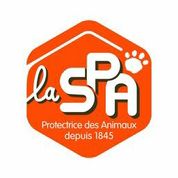 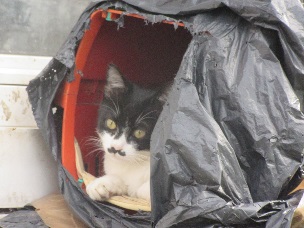 à la campagne de stérilisationdes chats libres Tourcoing 2017Nom, Prénom :………………………………………………………….Adresse :………………………………………………………………….……………………………………………………………………………………Téléphone :………………………………………………………………Mail :………………………………………………………………………….Je suis disponible pour vous aider ponctuellement pour :Poser des trappes à chats à l’endroit défini par la SPA :   oui        non               Conduire les chats chez le vétérinaire partenaire SPA :   oui         nonRécupérer les chats chez le vétérinaire partenaire SPA et les ramener chez le nourrisseur ou la nourrisseuse :  oui          non Déposer des notes d’information dans les boîtes à lettres : oui      nonJe fais partie d’une autre association : oui        nonSi oui, laquelle : ………………………………………………………………Je peux intervenir dans le quartier :……………………………………………………………………………..Je peux intervenir sur tout le secteur de Tourcoing :  oui             non Je suis disponible ; quelques heures par semaine / un jour par semaine / tout le temps.Merci de nous retourner ce document par mail : tourcoing@la.spa.fr ou par courrier : SPA de Tourcoing, 5 place de la Croix Rouge, 59200 Tourcoing(Entourer les mentions concernées)